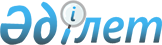 Об утверждении критериев отнесения опасных производственных объектов к декларируемымПриказ Министра по чрезвычайным ситуациям Республики Казахстан от 26 мая 2021 года № 240. Зарегистрирован в Министерстве юстиции Республики Казахстан 1 июня 2021 года № 22883.
      В соответствии с подпунктом 133) пункта 16 Положения о Министерстве по чрезвычайным ситуациям Республики Казахстан, утвержденного постановлением Правительства Республики Казахстан от 23 октября 2020 года № 701, ПРИКАЗЫВАЮ:
      Сноска. Преамбула - в редакции приказа Министра по чрезвычайным ситуациям РК от 14.07.2023 № 382 (вводится в действие по истечении десяти календарных дней после дня его первого официального опубликования).


      1. Утвердить прилагаемые критерии отнесения опасных производственных объектов к декларируемым.
      2. Комитету промышленной безопасности Министерства по чрезвычайным ситуациям Республики Казахстан обеспечить:
      1) государственную регистрацию настоящего приказа в Министерстве юстиции Республики Казахстан; 
      2) размещение настоящего приказа на интернет-ресурсе Министерства по чрезвычайным ситуациям Республики Казахстан;
      3) в течение десяти рабочих дней после государственной регистрации настоящего приказа в Министерстве юстиции Республики Казахстан представление в Юридический департамент Министерства по чрезвычайным ситуациям Республики Казахстан сведения об исполнении мероприятий, предусмотренных подпунктами 1) и 2) настоящего пункта.
      3. Контроль за исполнением настоящего приказа возложить на курирующего вице-министра по чрезвычайным ситуациям Республики Казахстан.
      4. Настоящий приказ вводится в действие по истечении шестидясити календарных дней после дня его первого официального опубликования.
      "СОГЛАСОВАН":Министерство национальной экономикиРеспублики Казахстан
      "СОГЛАСОВАН":Агентство Республики Казахстанпо регулированию и развитию финансового рынка Критерии отнесения опасных производственных объектов к декларируемым
					© 2012. РГП на ПХВ «Институт законодательства и правовой информации Республики Казахстан» Министерства юстиции Республики Казахстан
				
      Министр по чрезвычайным ситуациям Республики Казахстан 

Ю. Ильин
Утвержден приказом
Министра по чрезвычайным ситуациям
Республики Казахстан
от 26 мая 2021 года № 240 № п/п № п/п Наименование опасного вещества Критерии (предельное количество опасного вещества) в тоннах 1 1 2 3
1.
1.
Аммиак
5
2.
2.
Акрилонитрил
200
3.
3.
Хлор
5
4.
4.
Оксид этилена
50
5.
5.
Цианистый водород
20
6.
6.
Фтористый водород
50
7.
7.
Сероводород
1
8.
8.
Диоксид серы
200
9.
9.
Триоксид серы
75
10.
10.
Алкилы свинца
50
11.
11.
Фосген
0,75
12.
12.
Метилизоцианат
0,15
13.
13.
Хлорпикрин
0,55
14.
14.
Бромметил
15
15.
15.
Металлил хлорид
20
16.
16.
Соляная кислота
40
17.
17.
Азотная кислота
25
18.
18.
Фтористоводородная (плавиковая) кислота
10
19.
19.
Ортофосфорная кислота
25
20.
20.
Серная кислота
20
21.
21.
Воспламеняющиеся вещества
200
22.
22.
Горючие вещества
200
23.
23.
Горючие жидкости, используемые в технологическом процессе или транспортируемые по магистральному трубопроводу
200
24.
24.
Окисляющие вещества
200
25.
25.
Взрывчатые вещества
25
26.
26.
Токсичные вещества
200
27.
27.
Высокотоксичные вещества
20
28.
28.
Вещества, представляющие опасность для окружающей природной среды
200 № п/п Наименование вида деятельности Наименование вида деятельности Наименование вида деятельности 1 2 2 2
1.
Производство расплавов черных, цветных, драгоценных металлов и сплавов на основе этих металлов
Производство расплавов черных, цветных, драгоценных металлов и сплавов на основе этих металлов
Производство расплавов черных, цветных, драгоценных металлов и сплавов на основе этих металлов
2.
Эксплуатация источников ионизирующего излучения, элеваторов 
Эксплуатация источников ионизирующего излучения, элеваторов 
Эксплуатация источников ионизирующего излучения, элеваторов 
3.
Ведение горных, геологоразведочных, буровых, взрывных работ, работ по добыче полезных ископаемых и переработке минерального сырья (за исключением добычи общераспространенных полезных ископаемых), работ в подземных условиях
Ведение горных, геологоразведочных, буровых, взрывных работ, работ по добыче полезных ископаемых и переработке минерального сырья (за исключением добычи общераспространенных полезных ископаемых), работ в подземных условиях
Ведение горных, геологоразведочных, буровых, взрывных работ, работ по добыче полезных ископаемых и переработке минерального сырья (за исключением добычи общераспространенных полезных ископаемых), работ в подземных условиях